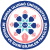 BURSA ULUDAĞ ÜNİVERSİTESİ İKTİSADİ VE İDARİ BİLİMLER FAKÜLTESİMAZERET SINAVI TALEP FORMUAşağıda yazılı dersimden mazeret sınavına katılabilmem için gereğinin yapılmasını saygılarımla arz ederim.                                                                                                              ……06/2020                           E-SINAVDA TEKNİK AKSAKLIK YAŞANAN DERS